AufgabenformularStandardillustrierende Aufgaben veranschaulichen beispielhaft Standards für Lehrkräfte, Lernende und Eltern. Aufgabe und MaterialDie Schülerinnen und Schüler sehen den Film „Heule Eule“. Die Lehrkraft unterbricht den Film nach ca. 3 Minuten (nach Szene Eichhörnchen), um die Schülerinnen und Schüler nach dem Inhalt zu fragen. Nach Beendigung des Films wird der noch fehlende Inhalt durch die Schülerinnen und Schüler zusammengetragen.http://dgs-kids.de/index.php/kindergeschichten-2/19-heule-eule LISUM; Natalie Josch, Sieglinde Lemcke & Lutz Pepping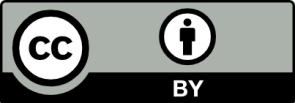 Erwartungshorizont:Die Schülerinnen und Schüler verstehen den Inhalt des Films, indem sie diesen in Gebärden kurz zusammenfassen können.Inhalt des Gebärdenfilms:Eine kleine Eule weint ununterbrochen. Die Waldtiere (Igel, Eichhörnchen, Rabe, Hirschkäfer und Maulwurf) wollen ihr mit vielfältigen Ablenkungen helfen, sie aufzumuntern und mit dem „Heulen“ aufzuhören. Alle Versuche scheitern. Am Ende sieht die kleine Eule ihre Mutter wieder und fliegt mithilfe der Waldtiere zu ihr. Dort beruhigt sie sich langsam. Den wahren Grund, warum die Eule weint, kann sie auf Nachfragen selbst nicht beantworten. LISUM; Natalie Josch, Sieglinde Lemcke & Lutz PeppingFachDeutsche GebärdenspracheDeutsche GebärdenspracheDeutsche GebärdenspracheName der Aufgabe Mediales Sehverstehen Niveau B2Mediales Sehverstehen Niveau B2Mediales Sehverstehen Niveau B2KompetenzbereichFunktionale kommunikative KompetenzFunktionale kommunikative KompetenzFunktionale kommunikative KompetenzKompetenzMediales SehverstehenMediales SehverstehenMediales SehverstehenNiveaustufe(n)BBBStandardDie Schülerinnen und Schüler können kurze Sätze in einfachen kurzen medialen Sehtexten verstehen.Die Schülerinnen und Schüler können kurze Sätze in einfachen kurzen medialen Sehtexten verstehen.Die Schülerinnen und Schüler können kurze Sätze in einfachen kurzen medialen Sehtexten verstehen.ggf. Themenfeld///ggf. Bezug Basiscurriculum (BC) oder übergreifenden Themen (ÜT)///ggf. Standard BC///AufgabenformatAufgabenformatAufgabenformatAufgabenformatoffen  	offen  	halboffen x	geschlossen	Erprobung im Unterricht:Erprobung im Unterricht:Erprobung im Unterricht:Erprobung im Unterricht:Datum Datum Jahrgangsstufe: Schulart: VerschlagwortungDeutsche Gebärdensprache, Mediales SehverstehenDeutsche Gebärdensprache, Mediales SehverstehenDeutsche Gebärdensprache, Mediales Sehverstehen